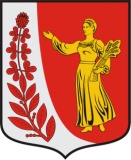 СОВЕТ ДЕПУТАТОВМУНИЦИПАЛЬНОГО ОБРАЗОВАНИЯ«ПУДОМЯГСКОЕ СЕЛЬСКОЕ ПОСЕЛЕНИЕ»ГАТЧИНСКОГО МУНИЦИПАЛЬНОГО РАЙОНАЛЕНИННГРАДСКОЙ ОБЛАСТИ	ПРОЕКТР Е Ш Е Н И Е «              »__________2021                                                                                      № Об утверждении Положения о порядке оказания поддержки гражданам и  их  объединениям,  участвующим  в  охране общественного порядка, создания  условий  для  деятельности народных дружин на территории муниципального образования «Пудомягское сельское поселение» Гатчинского муниципального района Ленинградской областиВ целях оказания поддержки гражданам и их объединениям по участию в охране общественного порядка, создания условий для деятельности народных дружин на территории муниципального образования «Пудомягское сельское поселение» Гатчинского муниципального района Ленинградской области, в соответствии с Федеральным законом от 06.10.2003 № 131-ФЗ «Об общих принципах организации местного самоуправления в Российской Федерации», Федеральным законом от 02.04.2014 № 44-ФЗ «Об участии граждан в охране общественного порядка», Областным законом Ленинградской области от 15.04.2015 № 38-оз «Об участии граждан в охране общественного порядка на территории Ленинградской области», Постановлением Правительства Ленинградской области от 13.11.2015 № 423 «О мерах по реализации отдельных положений областного закона «Об участии граждан в охране общественного порядка на территории Ленинградской области», руководствуясь Уставом муниципального образования «Пудомягское сельское поселение» Гатчинского муниципального района Ленинградской области, Совет депутатов муниципального образования «Пудомягское сельское поселение» Гатчинского муниципального района Ленинградской области решил:1. Утвердить Положение о порядке оказания поддержки гражданам и их объединениям, участвующим в охране общественного порядка, создания условий для деятельности народных дружин на территории муниципального образования «Пудомягское сельское поселение» Гатчинского муниципального района Ленинградской области, согласно приложению. 2. Настоящее решение вступает в силу с момента принятия, подлежит официальному опубликованию в газете «Гатчинская правда», и размещению на официальном сайте администрации Пудомягского сельского поселения.Приложение: Положение о порядке оказания поддержки гражданам и их объединениям, участвующим в охране общественного порядка, создания условий для деятельности народных дружин на территории муниципального образования «Пудомягское сельское поселение» Гатчинского муниципального района Ленинградской области на 4 л.Глава Пудомягского сельского поселения                                                           Л.И.Буянова                   Приложениек решению Совета депутатовПудомягского сельского поселенияот                          .2021 года № ПОЛОЖЕНИЕо порядке оказания поддержки гражданам и их объединениям, участвующим в охране общественного порядка, создания условий для деятельности народных дружин на территории муниципального образования «Пудомягское сельское поселение» Гатчинского муниципального района Ленинградской области 1. Общие положения1.1. Настоящее  Положение  о порядке оказания поддержки гражданам и их объединениям, участвующим в охране общественного порядка, создания условий для деятельности народных дружин на территории муниципального образования «Пудомягское сельское поселение» Гатчинского муниципального района Ленинградской области (далее - Положение) разработано в целях укрепления охраны общественного порядка на территории муниципального образования «Пудомягское сельское поселение» Гатчинского муниципального района Ленинградской области в соответствии с Федеральным законом от 02.04.2014 № 44-ФЗ «Об участии граждан в охране общественного порядка», законами и иными нормативными правовыми актами Ленинградской области.1.2.  В настоящем Положении  используются следующие основные понятия:1.2.1. участие граждан в охране общественного порядка - оказание гражданами помощи органам внутренних дел (полиции) и иным правоохранительным органам в целях защиты жизни, здоровья, чести и достоинства человека, собственности, интересов общества и государства от преступных и иных противоправных посягательств, совершаемых в общественных местах;1.2.2. участие граждан в поиске лиц, пропавших без вести, - оказание гражданами помощи органам внутренних дел (полиции) и иным правоохранительным органам в поиске лиц, пропавших без вести, жизни и здоровью которых может угрожать опасность или в отношении которых могут совершаться противоправные деяния;1.2.3. общественное объединение правоохранительной направленности - не имеющее членства общественное объединение, сформированное по инициативе граждан для участия в охране общественного порядка;1.2.4. народная дружина - основанное на членстве общественное объединение, участвующее в охране общественного порядка во взаимодействии с органами внутренних дел (полицией) и иными правоохранительными органами, органами государственной власти и органами местного самоуправления;1.2.5. народный дружинник - гражданин Российской Федерации, являющийся членом народной дружины и принимающий в ее составе участие в охране общественного порядка;1.2.6. реестр народных дружин и общественных объединений правоохранительной направленности в Ленинградской области (далее также - региональный реестр) - информационный ресурс, содержащий сведения о народных дружинах и об общественных объединениях правоохранительной направленности, созданных на территории Ленинградской области.1.3. Граждане, достигшие возраста восемнадцати лет, вправе участвовать в деятельности общественных объединений правоохранительной направленности, создаваемых ими по месту жительства, нахождения собственности, работы или учебы в форме органа общественной самодеятельности без образования юридического лица.1.4. Общественные объединения правоохранительной направленности могут участвовать в охране общественного порядка по месту их создания только после внесения в региональный реестр.1.5. Решения о создании общественных объединений правоохранительной направленности принимаются гражданами на общем собрании по месту жительства, нахождения собственности, работы или учебы с уведомлением Администрации муниципального образования «Пудомягское сельское поселение» Гатчинского муниципального района Ленинградской области и УМВД России по Гатчинскому району Ленинградской области. 1.6. Народные дружины создаются по инициативе граждан Российской Федерации, изъявивших желание участвовать в охране общественного порядка, в форме общественной организации.1.7. Границы территории, на которой могут быть созданы народные дружины, устанавливаются Решением Совета депутатов муниципального образования «Пудомягское сельское поселение» Гатчинского муниципального района Ленинградской области.1.8. Народные дружины могут участвовать в охране общественного порядка только после внесения их в региональный реестр.   1.9. Планы работы народных дружин, место и время проведения мероприятий по охране общественного порядка, количество привлекаемых к участию в охране общественного порядка народных дружинников подлежат согласованию с администрацией муниципального образования «Пудомягское сельское поселение» Гатчинского муниципального района Ленинградской области, УМВД России по Гатчинскому району Ленинградской области.1.10. Народные дружины действуют в соответствии с Федеральным законом                    от 02.04.2014 № 44-ФЗ «Об участии граждан в охране общественного порядка», другими федеральными законами и принятыми в соответствии с ними иными нормативными правовыми актами Российской Федерации, законами и иными нормативными правовыми актами Ленинградской области, муниципальными нормативными правовыми актами, а также Уставом народной дружины.1.11. Порядок создания, реорганизации и (или) ликвидации народных дружин определяется Федеральным законом от 19.05.1995 № 82-ФЗ «Об общественных объединениях» с учетом положений Федерального закона  от 02.04.2014 № 44-ФЗ «Об участии граждан в охране общественного порядка».  2. Основные  направления деятельности народных дружин2.1. Основными направлениями деятельности народных дружин являются:2.2.1. содействие органам внутренних дел (полиции) и иным правоохранительным органам в охране общественного порядка;2.2.2. участие в предупреждении и пресечении правонарушений на территории по месту создания народной дружины;2.2.3. участие в охране общественного порядка в случаях возникновения чрезвычайных ситуаций;2.2.4. распространение правовых знаний, разъяснение норм поведения в общественных местах.3. Организационные основы деятельности народной дружиныПри наличии на территории муниципального образования двух и более народных дружин Администрацией муниципального образования «Пудомягское сельское поселение» Гатчинского муниципального района Ленинградской области могут создаваться координирующие органы (штабы).4.  Права, обязанности и ответственность членов народной дружиныПрава, обязанности и ответственность членов народной дружины на территории муниципального образования «Пудомягское сельское поселение» Гатчинского муниципального района Ленинградской области предусмотрены Федеральным законом от 02.04.2014 № 44-ФЗ «Об участии граждан в охране общественного порядка», областным законом Ленинградской области от 15.04.2015 № 38-оз «Об участии граждан в охране общественного порядка на территории Ленинградской области».5. Полномочия органов местного самоуправления муниципального образования «Пудомягское сельское поселение» Гатчинского муниципального района Ленинградской области по оказанию поддержки гражданам и их объединениям, участвующим в охране общественного порядка, созданию условий для деятельности народных дружин на территории муниципального образования «Пудомягское сельское поселение» Гатчинского муниципального района Ленинградской области 5.1. К полномочиям Совета депутатов муниципального образования «Пудомягское сельское поселение» Гатчинского муниципального района Ленинградской области относится:5.1.1. принятие муниципальных правовых актов по вопросам оказания поддержки гражданам и их объединениям, участвующим в охране общественного порядка, создания условий для деятельности народных дружин на территории муниципального образования «Пудомягское сельское поселение» Гатчинского муниципального района Ленинградской области; 5.1.2. утверждение расходов бюджета муниципального образования «Пудомягское сельское поселение» Гатчинского муниципального района Ленинградской области на оказание поддержки гражданам и их объединениям, участвующим в охране общественного порядка; создание условий для деятельности народных дружин на территории муниципального образования «Пудомягское сельское поселение» Гатчинского муниципального района Ленинградской области при принятии решения о бюджете Администрации муниципального образования «Пудомягское сельское поселение» Гатчинского муниципального района Ленинградской области  на очередной финансовый год;5.1.3. установление границ территории,  на которой может быть создана народная дружина.5.2. К полномочиям Администрации муниципального образования «Пудомягское сельское поселение» Гатчинского муниципального района Ленинградской области  относится:5.2.1. принятие муниципальных правовых актов в сфере регулирования участия граждан в охране общественного порядка;5.2.2. принятие решения о создании координирующих органов (штабов) народных дружин муниципального образования «Пудомягское сельское поселение» Гатчинского муниципального района Ленинградской области  относится, утверждение положения об их деятельности;5.2.3. предоставление координирующим органам (штабам) народных дружин муниципального образования «Пудомягское сельское поселение» Гатчинского муниципального района Ленинградской области помещения, технических и иных материальных средств, необходимых для осуществления их деятельности;5.2.4. размещение в целях содействия гражданам, участвующих в поиске лиц, пропавших без вести, на своем официальном сайте в информационно-телекоммуникационной сети «Интернет», а также в средствах массовой информации общедоступную информацию о лицах, пропавших без вести, месте их предполагаемого поиска, контактную информацию координаторов мероприятий по поиску лиц, пропавших без вести, иную общедоступную информацию, необходимую для эффективного поиска лиц, пропавших без вести;5.2.5. осуществление иных полномочий, предусмотренных федеральным законодательством, нормативными правовыми актами Ленинградской области, муниципальными правовыми актами в сфере регулирования участия граждан в охране общественного порядка.6. Материальное стимулирование и поощрение народных дружинников 6.1. Администрация муниципального образования «Пудомягское сельское поселение» Гатчинского муниципального района Ленинградской области может выделять средства на финансирование материально-технического обеспечения деятельности народных дружинников в пределах средств, предусмотренных на эти цели в бюджете муниципального образования «Пудомягское сельское поселение» Гатчинского муниципального района Ленинградской области.  6.2. Администрация муниципального образования «Пудомягское сельское поселение» Гатчинского муниципального района Ленинградской области вправе предоставлять народным дружинникам во время исполнения обязанностей народного дружинника проездные билеты на все виды муниципального общественного транспорта городского, пригородного и местного сообщения (за исключением такси) в пределах территории муниципального образования «Пудомягское сельское поселение» Гатчинского муниципального района Ленинградской области.  6.3. За успешное и добросовестное исполнение своих обязанностей в охране общественного порядка и профилактике правонарушений, для народных дружинников  предусматриваются поощрения:объявление благодарности;награждение почетной грамотой;награждение ценным подарком.6.4. За особые заслуги в деле охраны общественного порядка, предупреждения и пресечения правонарушений, проявленные при этом мужество и героизм, народные дружинники  могут быть представлены к награждению   в соответствии с законодательством Российской Федерации и в порядке, определенном Законом Ленинградской области.